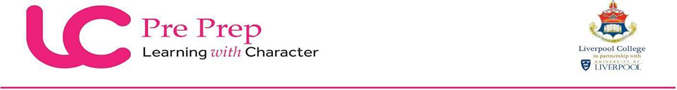 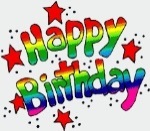 Happy Birthday to:Raphy R1, Fahad R2 and Muhammad R2Maths App We would love you to download this app. It is free and can be put on any device. It is fantastic practise of all the skills we are working on in maths. If your child plays a few times a week you will see lots of progress in their maths.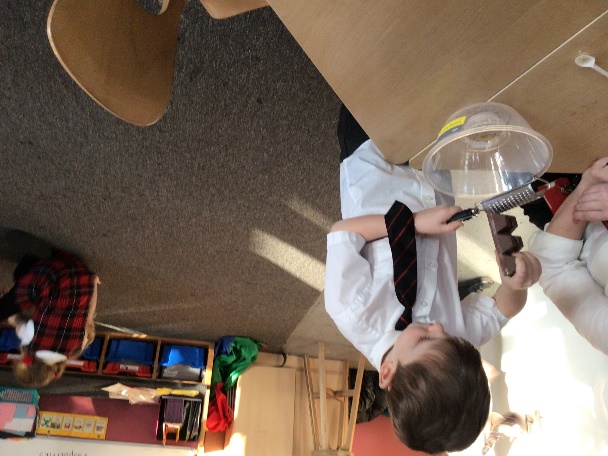 Year 1 NewsYear 1P: - This half term it is 1P’s turn to learn some cookery skills.  So far we have been learning the importance of keeping our area clean before we start, chopping skills, reading a recipe and the most important job – cleaning up afterwards! We have made banana sandwiches and overnight oats so far.https://app.seesaw.me/pages/shared_activity?share_token=DBJcgckUS_2ok8qGeQxSrg&prompt_id=prompt.14c3faa0-deb0-4295-9467-fde9e6ee4f95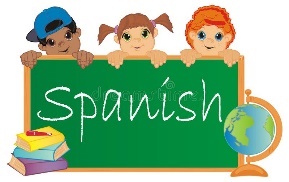 Year 5 Spanish AmbassadorsYear 2 were very excited to have some of the Year 5 Prep School Spanish Ambassadors in their Spanish lesson on Thursday.  The Spanish language leaders helped Year 2 to learn the days of the week in Spanish and the children enjoyed games and songs together.  A big well done to Julia, Aidan, Joel and Eleanor for a terrific job.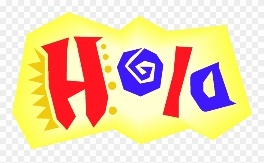 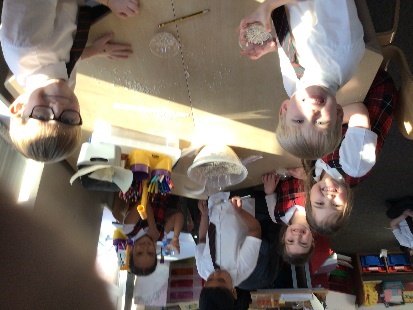 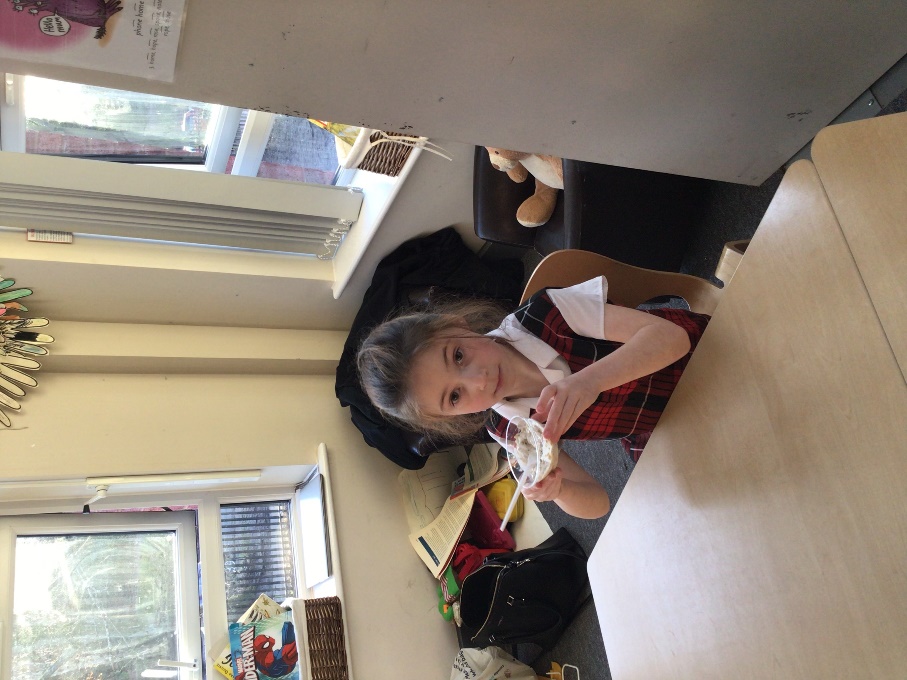 Year 1Q:-  1Q are learning basic sewing skills and creating a lovely bookmark.  The children are thoroughly enjoying this activity.  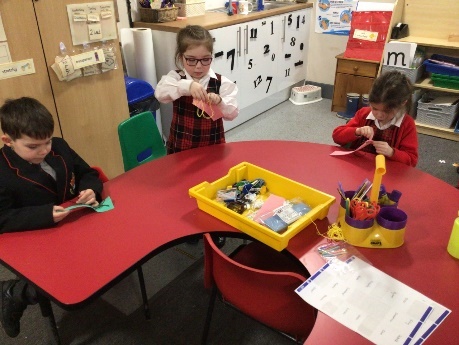 Year 1R: - This half term 1R have started Ukelele.  We are learning Twinkle, twinkle, little star and the children are having lots of fun.Tooth Fairy News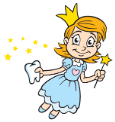 The Tooth Fairy has been so busy this week, she may need a holiday! Zakariyah 2R lost a tooth, Lucas 2Q lost two teeth while in school, Jake 1R,Caitlin 2R, Lucy 2R and Leon 2R also lost their teeth and they all had a visit from the tooth fairy.This week we are sharing a piece of writing from Matilda, 1R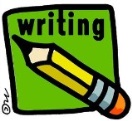 Once upon a time there was a little child called Matilda her mummy and daddy loved her so much.  Matilda she turned one, she turned two, she turned three, she turned four and she turned five and then ………. She turned back into a baby.  Her mummy and daddy said I love you.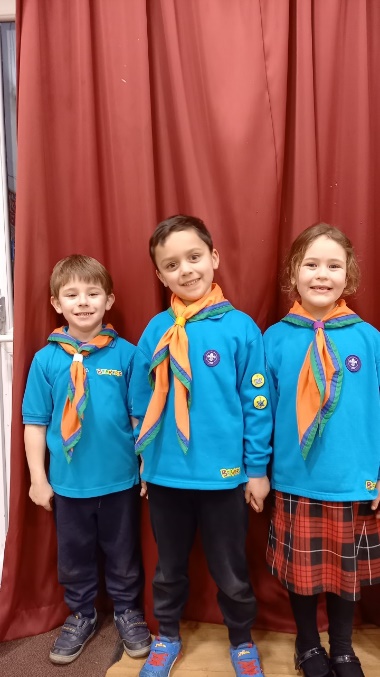 Well done to Hunter, Zain and Lily for being awarded their reading, exploring and international first badges from Beavers.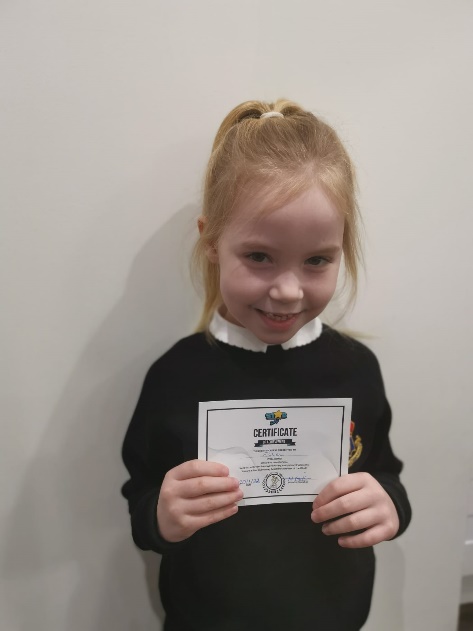 Congratulations to Ella 2Q for receiving her swimming certificateWell done to Elsa R2 for receiving her certificate in ballet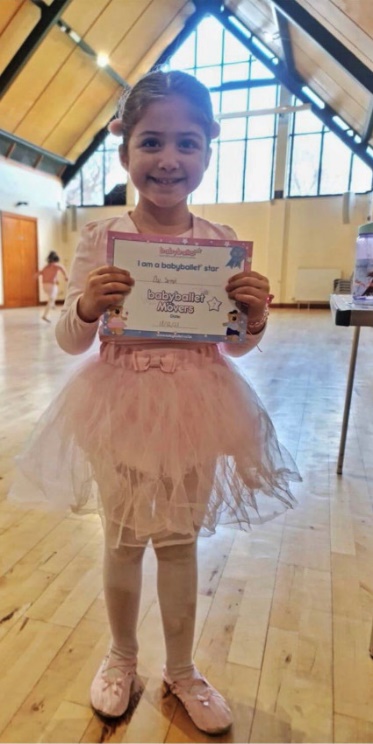 Lost Property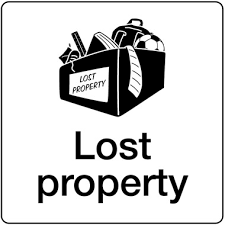 Buddy 1R has misplaced his black school coat.  Could all parents/carers please check their child’s clothing.  Thank youBird Watch: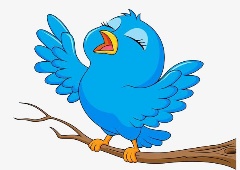 It is the RSPB Big Garden Birdwatch. To find out more please seehttps://www.rspb.org.uk/get-involved/activities/birdwatch/?channel=paidsearch&gclsrc=aw.ds&gclid=CjwKCAiA0KmPBhBqEiwAJqKK41r9_KxY0lZCG5WfSl6-l3PbL2_dsCFxdE5VHIRxaF5DexYQP9czqBoCWKIQAvD_BwEDates for your DiaryG. Gannon Head of Pre Prep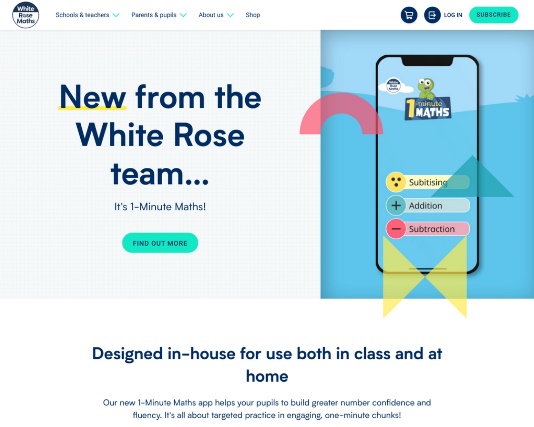 18th FebFinish for half term1st MarchChildren back to school8th AprilChildren Finish for Easter25th AprilChildren back to school